Publicado en Badajoz (Extremadura) el 25/11/2022 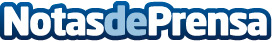 Repara tu Deuda Abogados cancela 30.111 € en Badajoz (Extremadura) con la Ley de Segunda OportunidadEl despacho de abogados es líder en el mercado de cancelación de deudas de particulares y autónomos en EspañaDatos de contacto:David Guerrero655956735Nota de prensa publicada en: https://www.notasdeprensa.es/repara-tu-deuda-abogados-cancela-30-111-en Categorias: Nacional Derecho Finanzas Extremadura http://www.notasdeprensa.es